AUTORIZAÇÃO PARA DIVULGAÇÃO DO TRABALHO DE CONCLUSÃO DE CURSOUniversidade Federal do ABC , Av. dos Estados, 5001 - Bairro Santa Terezinha - Santo André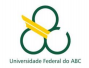 CMCC – Centro de Matemática, Computação e Cognição. BMAT – Bacharelado em Matemática1. Tipo de documento TCC 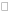 Doc. Num. __________/___________2. Identificação do autor e do documento Nome completo: _______________________________________________________________________ RG:_________________ CPF:_________________ e-mail:____________________________________ Curso de graduação: Bacharelado em Matemática Título do trabalho: _____________________________________________________________________ __________________________________________________________________________________________________________________________________________________________________________Local e Data da defesa: ____________________________, ________/_____/_________ Total de Paginas: __________  2. Identificação do autor e do documento Nome completo: _______________________________________________________________________ RG:_________________ CPF:_________________ e-mail:____________________________________ Curso de graduação: Bacharelado em Matemática Título do trabalho: _____________________________________________________________________ __________________________________________________________________________________________________________________________________________________________________________Local e Data da defesa: ____________________________, ________/_____/_________ Total de Paginas: __________  Orientador _____________________________________________________________________ Banca: 1._________________________________________________________________________  2._________________________________________________________________________  3._________________________________________________________________________Orientador _____________________________________________________________________ Banca: 1._________________________________________________________________________  2._________________________________________________________________________  3._________________________________________________________________________3. Autorização para divulgação de trabalho na UFABC Autorizo a Universidade Federal do ABC a disponibilizar gratuitamente, sem ressarcimento dos direitos autorais, o documento supracitado, de minha autoria, para fins de leitura e / ou impressão pela internet. Liberar o conteúdo dos arquivos para acesso público Liberar o conteúdo dos arquivos somente para a comunidade da Universidade Reter o conteúdo dos arquivos por motivos de patente, publicação e/ou direitos autoraisLiberar o conteúdo de alguns arquivos para acesso público, restringir o conteúdo de outros arquivos para acesso somente da comunidade da Universidade e/ou reter o conteúdo de alguns arquivos por motivos de patente, publicação e/ou direitos autorais __________________________________________________________________________________________________________________________________________________________________________ _____________________________________________________________________________________Santo André, SP, _____/______/_____ _________________________________________3. Autorização para divulgação de trabalho na UFABC Autorizo a Universidade Federal do ABC a disponibilizar gratuitamente, sem ressarcimento dos direitos autorais, o documento supracitado, de minha autoria, para fins de leitura e / ou impressão pela internet. Liberar o conteúdo dos arquivos para acesso público Liberar o conteúdo dos arquivos somente para a comunidade da Universidade Reter o conteúdo dos arquivos por motivos de patente, publicação e/ou direitos autoraisLiberar o conteúdo de alguns arquivos para acesso público, restringir o conteúdo de outros arquivos para acesso somente da comunidade da Universidade e/ou reter o conteúdo de alguns arquivos por motivos de patente, publicação e/ou direitos autorais __________________________________________________________________________________________________________________________________________________________________________ _____________________________________________________________________________________Santo André, SP, _____/______/_____ _________________________________________